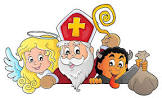 V neděli 5. prosince 2021bude naší obcí procházet Mikuláš se svou družinou.Kdo má zájem o jeho návštěvu, ať se přihlásí v prodejně potravinnebo na Obecním úřadě v Sazovicích do pátku 3.12.2021.